Форма по ОКУДМБУДО «ДШИ «Гармония» п.Гайны                                                                                                                                                                                                                                                  по ОКПОПриказО размере и порядке  родительскойплаты (средства родителей, законныхпредставителей) за обучениеВ соответствии с Уставом Муниципального бюджетного учреждения дополнительного образования   «Детская школа искусств «Гармония» п.Гайны» для определения размеров и порядка оплаты (средства родителей, законных представителей) за обучение в Муниципальном бюджетном учреждении дополнительного образования   «Детская школа искусств «Гармония» п.Гайны»ПРИКАЗЫВАЮ:Утвердить прилагаемые:Положение «О размере и порядке  родительской платы (средства родителей, законных представителей) за обучение в Муниципальном бюджетном учреждении дополнительного образования   «Детская школа искусств «Гармония» п.Гайны».Перечень категорий и семей, имеющих льготы за услуги по обучению детей в Муниципальном бюджетном учреждении дополнительного образования   «Детская школа искусств «Гармония» п.Гайны».Считать утратившим силу Приказа «О размере и порядке  родительской платы за обучение в муниципальном образовательном учреждении дополнительного образования детей  «Детская школа искусств» пос. Гайны» от 02.02. 2015 г. № 40,  Постановление главы Гайнского муниципального района «О внесении изменений в Положение «О размере и порядке  родительской платы за обучение в муниципальном образовательном учреждении дополнительного образования детей  «Детская школа искусств» пос. Гайны, утвержденное постановлением администрации Гайнского муниципального района Пермского края от 02.02. 2015 г. № 40» от 30.08. 2018 г. № 413-245-01-08.Настоящее постановление подлежит размещению на официальном сайте Гайнского муниципального округа в сети Интернет.Контроль за исполнением приказа оставляю за собой.Бухгалтерии производить ежемесячные начисления родительской платы  в соответствии с данным приказом. Преподавателям  отделений провести разъяснительную работу с родителями по вопросу изменения родительской платы, заключить дополнительные соглашения с родителями (законными представителями). Контроль за исполнением приказа оставляю за собой. 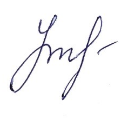 И.о. директора «МБУ ДО ДШИ «Гармония» 	О. Н. Утробина 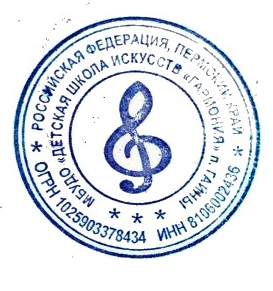 